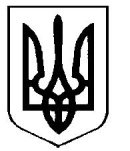 УкраїнаВерховинська селищна рада Верховинського району Івано-Франківської областівосьмого скликання двадцять п’ята   сесіяРІШЕННЯвід 28.02.2023 року          			                                                  с-ще Верховина№346-25/2023Про затвердження Програми  розвитку місцевих  та добровільнихпожежних формувань  Верховинськоїселищної ради на  2023-2025 рокиКеруючись ст. 25, 26 Закону України «Про місцеве самоврядування в Україні», враховуючи потребу в забезпеченні безпеки життя, здоров’я громадян, рекомендації постійної комісії селищної ради з питань соціального захисту, фінансів, бюджету, планування соціально-економічного розвитку, інвестицій, міжнародного співробітництва та у справах учасників АТО, селищна радаВИРІШИЛА:	1. Затвердити Програму розвитку місцевих  та добровільних пожежних формувань  Верховинської селищної ради на  2023-2025 роки.2. Контроль за виконанням рішення покласти на постійну комісію селищної ради з питань соціального захисту, фінансів, бюджету, планування соціально-економічного розвитку, інвестицій, міжнародного співробітництва та у справах учасників АТО (Я.Стефурак).Селищний голова                                                        Василь МИЦКАНЮКСекретар ради                                                              Петро АНТІПОВПрограма розвитку місцевих  та добровільнихпожежних формувань  Верховинськоїселищної ради на  2023-2025 рокиІ. Загальні положення         Безпека людини, її життя і здоров’я визначені Конституцією України найвищими соціальними цінностями. Кожний громадянин України має конституційне право на безпечне для життя і здоров’я довкілля. Забезпечення безпеки та захисту населення, об’єктів економіки і національного надбання від негативних наслідків надзвичайних ситуацій залишається невід’ємною частиною державної політики національної безпеки та однією з найважливіших функцій Верховинської селищної ради.Безпека громадян – найголовніше завдання. Враховуючи нагальну потребу в першочерговому забезпеченні безпеки життя, здоров’я громадян та захисту їх приватної власності, а також вчасного реагування на відповідні потреби підприємств, установ, організацій комунальної власності, суб’єктів промисловості та сільського господарства, які розташовані та працюють на території Красноїлівського, Перехриснянського, Голівського та Замагорівського   старостинських округів є потреба створення добровольчої пожежної команди в с. Кросноїлля. Створиння  та функціонування добровольчої пожежної команди  – в с. Красноїлля дасть змогу підвищити оперативність і ефективність реагування даного підрозділу з питань захисту населення і території сіл Красноїлля, Перехресне, Вигода, Голови, Замагора та Чорна Річка.        Програма розвитку місцевих  та добровільних пожежних формувань Верховинської селищної ради на  2023-2025 роки  (далі - Програма) розроблено відповідно до: Кодексу цивільного захисту України від 02.10.2012 № 5403-VI; Закон України від 05.02.2015 № 157-VIІI «Про добровільне об’єднання територіальних громад»; Закон України від 21.05.1997 № 280/97-ВР «Про місцеве самоврядування в Україні».ІІ. Мета програми     Головною метою створення в с. Красноїлля Верховинської селищної ради добровільної пожежної команди – є забезпечення захисту населення і територій від пожеж та надзвичайних ситуацій. Добровільна пожежна команда  спрямована на задоволення потреб громади у комплексному забезпеченні безпеки у сфері цивільного захисту.        Заходи Програми передбачають реальне підвищення рівня безпеки мешканців громади за рахунок більш ефективного функціонування системи цивільного захисту в громаді, внаслідок зменшення часу прибуття на виклики  до 5-20 хвилин. Головне завдання –надання своєчасної, оперативної допомоги  місцевою пожежною командою.ІІІ. Шляхи розв’язання проблем        Основними завданнями щодо захисту населення і територій Красноїлівського, Перехриснянського, Голівського та Замагорівського   старостинських округів від наслідків надзвичайних ситуацій, запобігання загибелі на них людей і значних матеріальних втрат є створення єдиної цілісної системи захисту громадян.Працівники добровільної пожежної команди в цілодобовому режимі надаватимуть допомогу та ліквідовуватимуть пожежі на території Красноїлівського, Перехриснянського, Голівського та Замагорівського   старостинських округів. Загалом вогнеборці обслуговуватимуть 6 населених пунктів.         Для якісного виконання цих функцій необхідно:Реконструкцію підсобних приміщень Красноїлівського старостинського округу під влаштування гаража та кімнати відпочинку пожежної добровольчої команди.Забезпечення місцевої пожежної команди сучасним пожежно-рятувальним обладнанням, для відновлювальних і рятувальних робіт, захисними масками, спецодягом та іншим спорядженням, необхідним для виконання завдань за призначенням тощо. ІV. Очікувані результати від реалізації Програми            Виконання  Програми дасть змогу створити ефективну територіальну підсистему єдиної державної системи цивільного захисту (цивільної оборони) Верховинської селищної ради, яка забезпечить ефективне функціонування та виконання завдань цивільного захисту і надасть можливість оперативно залучати необхідні людські, фінансові, матеріальні та інші ресурси для вирішення завдань з попередження і ліквідації надзвичайних ситуацій та своєчасно попереджувати населення про загрозу та виникнення надзвичайних ситуацій.         Утворені виконкомом селищної ради добровільних пожежних дружин та організація їхньої діяльності будуть сприяти більш ефективним заходам із запобігання пожеж у населених пунктах, зокрема у старостинських округах.V. Обсяги та джерела фінансування      Загальний обсяг фінансування ресурсів необхідних для реалізації Програми становить за 4846,0 тис. грн.       Фінансування Програми здійснюється відповідно до законодавства з пропозиціями щодо загального розподілу коштів на виконання Програми, відповідно до заходів:VІ. Соціальні наслідки за умови виконання Програми Координацію виконання заходів програми здійснює виконавчий комітет Верховинської селищної ради, а контроль за виконанням Програми - селищна рада.№ з/пНазва заходуОбсяги фінансування(тис. грн.)Обсяги фінансування(тис. грн.)Обсяги фінансування(тис. грн.)Обсяги фінансування(тис. грн.)Обсяги фінансування(тис. грн.)Строки виконання№ з/пНазва заходувсьоговсьогоМісцевий бюджетДержавний бюджетДержавний бюджетСтроки виконання1Оформлення земельної ділянки під розташування Центру безпеки громадян-----І півріччя 2023 року2Розробка Проектної документації  по проекту «Капітальний ремонт»-----І півріччя 2023 року3Проведення експертизи кошторисної документації -----ІІ півріччя 2023 року4Виконання  робіт по об’єкту «Капітальний ремонт»-----2024 рік 5Придбання меблів-----2025 рік6Придбання спецодягу, спецвзуття, засобів індивідуально захисту-----2025 рік------